      D E K L A R A C J A  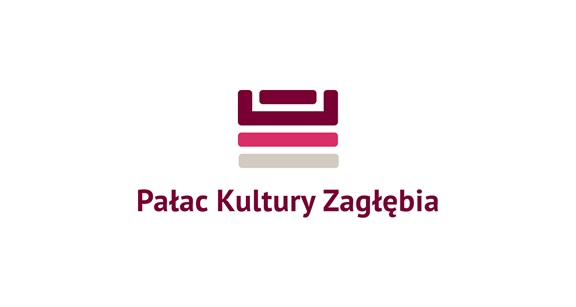             UCZESTNICTWA  W  ZAJĘCIACH
         ARTYSTYCZNE FERIE   2018            w PAŁACU KULTURY ZAGŁĘBIA w placówce PKZ  …………………………………………………….… w dniach  ……………………..
                         		 UWAGA! Prosimy wypełnić drukowanymi literami  Oświadczenia uczestnika /prawnego opiekuna: 1. Oświadczam, że zobowiązuję się do: 
- przestrzegania postanowień Regulaminu zajęć w PKZ
- zgłaszania wszelkich zmian w danych objętych niniejszym zgłoszeniem 
2. Oświadczam, że stan zdrowia dziecka oraz jego predyspozycje psychofizyczne pozwalają na udział 
   w zajęciach. 
3. Oświadczam, że dane zawarte w niniejszym zgłoszeniu są zgodne ze stanem prawnym i faktycznym. 
4. Oświadczam, że wyrażam zgodę na wykorzystywanie i przetwarzanie danych osobowych mojego dziecka, przez Pałac Kultury Zagłębia na potrzeby organizacji zajęć w PKZ w okresie 10.01.-12.02.2018, zgodnie 
z Ustawą o Ochronie Danych Osobowych z dnia 29 sierpnia 1997r (DZ.U.2016 poz. 922 t.j.). 
Pałac Kultury Zagłębia z siedzibą przy Placu Wolności 1 w Dąbrowie Górniczej oświadcza, iż będzie administratorem danych osobowych w okresie 10.01.-12.02.2018, w tym czasie uczestnik/rodzic bądź prawny opiekun ma prawo do wglądu w dane osobowe i możliwość ich zmiany.……………………...………………………….    data, podpis rodzica /opiekuna5. Oświadczam, że wyrażam zgodę na wykorzystanie wizerunku mojego dziecka, zgadzam się na robienie zdjęć i nagrań filmowych w celach informacyjnych i promocyjnych, związanych z działalnością PKZ, w tym 
w socialmediach PKZ. Uczestnicy zajęć  i imprez organizowanych przez PKZ wyrażają tym samym zgodę na wykorzystywanie ich danych podanych do wiadomości PKZ oraz zdjęć i nagrań filmowych z ich udziałem zgodnie z Ustawą o Ochronie Danych Osobowych z dnia 29 sierpnia 1997 r. (DZ.U.2016 poz. 922 t.j..).  i nie będę żądać wynagrodzenia finansowego z tego tytułu.……………………...………………………………...    data, podpis rodzica /opiekuna6. Oświadczam, że wyrażam zgodę na samodzielny powrót do domu mojego dziecka, po zajęciach organizowanych w ramach ferii. Jednocześnie oświadczam, że w tym czasie biorę pełną odpowiedzialność za bezpieczeństwo dziecka.……………………………...…………………………    data, podpis rodzica /opiekunaREGULAMIN FERII ZIMOWYCHorganizowanych przez Pałac Kultury ZagłębiaZajęcia organizowane w ramach ferii zimowych mają formę warsztatów artystycznych, konkursów edukacyjnych, zabaw rekreacyjno-sportowych oraz wycieczek.   Uczestnikami ferii mogą być dzieci i młodzież w wieku od 7 do 14 lat.Uczestnictwo w zajęciach jest dobrowolne i odbywa się na podstawie pisemnej deklaracji uczestnictwa złożonej w placówce PKZ.Uczestnicy ferii przebywają pod opieką instruktorów w czasie zgodnym z przedstawionym harmonogramem zajęć.  Uczestnicy ferii zobowiązani są do:   wykonywania poleceń instruktorów, a także do przestrzegania zasad bezpieczeństwa i porządku,brania udziału w realizacji programu ferii oraz przestrzegania harmonogramu zajęć, kulturalnego zachowywania się podczas zajęć i wyjazdów, posiadania obuwia zmiennego,szanowania mienia oraz sprzętu dydaktycznego.Samowolne oddalanie się od opiekunów, niezdyscyplinowanie, nieprzestrzeganie regulaminu będzie skutkowało wykluczeniem uczestnika z udziału w feriach. Za szkody wyrządzone przez dziecko, materialnie odpowiedzialni są rodzice lub opiekunowie.Rodzice lub opiekunowie zobowiązani są do wcześniejszego poinformowania o nieobecności dziecka na zajęciach feryjnych.Rodzice lub opiekunowie odpowiedzialni są za bezpieczną drogę dziecka do placówki i z powrotem. W przypadku samodzielnego powrotu dziecka do domu, rodzice lub opiekunowie są zobowiązani napisać oświadczenie.Organizator nie odpowiada za rzeczy zagubione przez uczestników podczas ferii oraz za zniszczenia rzeczy należących do dzieci, a dokonanych przez innych uczestników.Z treścią powyższego regulaminu zapoznałam/łem się, przyjmuję do wiadomości i akceptuję jego treść.                                                                                                         ………………………………………………                                                                                                                      data i podpis rodzica /opiekuna                                         		                DANE UCZESTNIKA  DANE UCZESTNIKA  DANE UCZESTNIKA  DANE UCZESTNIKA  DANE UCZESTNIKA  DANE UCZESTNIKA  DANE UCZESTNIKA  DANE UCZESTNIKA  DANE UCZESTNIKA  DANE UCZESTNIKA  DANE UCZESTNIKA  DANE UCZESTNIKA  DANE UCZESTNIKA  DANE UCZESTNIKA  DANE UCZESTNIKA  DANE UCZESTNIKA  DANE UCZESTNIKA  DANE UCZESTNIKA  DANE UCZESTNIKA  DANE UCZESTNIKA  DANE UCZESTNIKA  DANE UCZESTNIKA  DANE UCZESTNIKA  DANE UCZESTNIKA  DANE UCZESTNIKA  DANE UCZESTNIKA  DANE UCZESTNIKA  DANE UCZESTNIKA  DANE UCZESTNIKA  DANE UCZESTNIKA  DANE UCZESTNIKA  DANE UCZESTNIKA  DANE UCZESTNIKA  DANE UCZESTNIKA  DANE UCZESTNIKA  DANE UCZESTNIKA  DANE UCZESTNIKA  DANE UCZESTNIKA  DANE UCZESTNIKA  DANE UCZESTNIKA  DANE UCZESTNIKA  DANE UCZESTNIKA  DANE UCZESTNIKA  DANE UCZESTNIKA  DANE UCZESTNIKA  DANE UCZESTNIKA  DANE UCZESTNIKA  DANE UCZESTNIKA  DANE UCZESTNIKA  DANE UCZESTNIKA  DANE UCZESTNIKA  DANE UCZESTNIKA  DANE UCZESTNIKA  DANE UCZESTNIKA  DANE UCZESTNIKA  DANE UCZESTNIKA  DANE UCZESTNIKA  DANE UCZESTNIKA  DANE UCZESTNIKA  DANE UCZESTNIKA  DANE UCZESTNIKA  DANE UCZESTNIKA  DANE UCZESTNIKA  DANE UCZESTNIKA  IMIĘ I NAZWISKODATA URODZENIAADRES TEL. KONTAKTOWYTEL. KONTAKTOWY